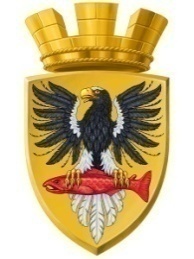                           Р О С С И Й С К А Я   Ф Е Д Е Р А Ц И ЯКАМЧАТСКИЙ КРАЙП О С Т А Н О В Л Е Н И ЕАДМИНИСТРАЦИИ ЕЛИЗОВСКОГО ГОРОДСКОГО ПОСЕЛЕНИЯот  30.11.2016						№ 1041-п	В соответствии с Федеральным законом от 06.10.2003 № 131-ФЗ «Об общих принципах организации местного самоуправления в Российской Федерации», Уставом Елизовского городского поселения, Порядком установления тарифов на услуги, предоставляемые муниципальными предприятиями и учреждениями Елизовского городского поселения, принятым Решением Собрания депутатов Елизовского городского поселения от 06.12.2012 № 386, протоколом заседания комиссии по установлению и регулированию тарифов в Елизовском городском поселении от 25.11.2016 № 6ПОСТАНОВЛЯЮ:Утвердить и ввести в действие на период с 01 января 2017 года по 31 декабря 2017 года тарифы на платные услуги (услуги автотранспорта), оказываемые муниципальным бюджетным учреждением «Благоустройство города Елизово», с календарной разбивкой согласно приложению №1 к настоящему постановлению.Утвердить и ввести в действие на период с 01 января 2017 года по 31 декабря 2017 года тарифы на прочие платные услуги, оказываемые муниципальным бюджетным учреждением «Благоустройство города Елизово», согласно приложению №2 к настоящему постановлению.Управлению делами администрации Елизовского городского поселения опубликовать (обнародовать) настоящее постановление в средствах массовой информации и разместить в информационно-телекоммуникационной сети «Интернет» на официальном сайте администрации Елизовского городского поселения.Настоящее постановление вступает в силу после его опубликования (обнародования).Контроль за исполнением настоящего постановления оставляю за собой.Глава администрацииЕлизовского городского поселения 					Д.Б. ЩипицынТарифы на платные услуги (услуги автотранспорта), оказываемые                       МБУ «Благоустройство города Елизово» с календарной разбивкой(МБУ «Благоустройство города Елизово» не является  плательщиком НДС)Тарифы на прочие платные услуги, оказываемые МБУ «Благоустройство города Елизово», с 1 января 2017 года по 31 декабря 2017 года (МБУ «Благоустройство города Елизово» не является  плательщиком НДС)Об утверждении тарифов на платные услуги, оказываемые муниципальным бюджетным учреждением «Благоустройство города Елизово», на 2017 годПриложение №1 к постановлению администрации Елизовского городского поселенияот 30.11.2016 №1041-п№ п/пНаименованиеХарактеристикастоимость 1 маш.час.  (руб.)стоимость 1 маш.час.  (руб.)№ п/пНаименованиеХарактеристикас 01.01.2017г. по30.04.2017г.; с 01.11.2017г. по 31.12.2017г.с 01.05.2017 по 31.10.2017.1Грузовой самосвал 245 л.с.КАМАЗ 45141-10-103906,733579,522Вакуумная подметально-уборочная машина 96 л.с.ISUZU CHD506TSL-1655,163МПУ-1М Машина для содержания дорог на шасси трактора 81 л.с.Белорусь -82.12623,002363,694Погрузчик фронтальный 125,1 л.с.XCMG LW 300K2759,152586,065Погрузчик одноковшовый 125 л.с.  SDLG 936L     3269,213038,356Погрузчик фронтальный 75,3 л.с. HYUNDAI HSL 850-7А1619,511554,207 Экскаватор-Погрузчик 78 л.с.  АМКОДОР 702ЕА-01  на базе шасси БЕЛАРУС-92П2486,772299,038Автомобиль (мусоровоз) бортовой,  117 л.с. ГАЗ - 330862686,442487,489Автогрейдер 141 л.с.  ДЗ 122 Б-13363,333137,6510Многофункциональная уборочная малая коммунальная машина 112 л.с. МКМ-19042027,581977,1811Машина комбинированная 150 л.с.КО-829А3942,653584,0012Машина комбинированная 282 л.с. КО-829Б13519,233703,8913Автомобиль грузовой-бортовой, 126 л.с.KIA BONGO III1961,491818,5914Автовышка, 155 л.с.Mitsubishi Canter 1946,821834,1015Грузовой-самосвал 340 л.с.HYUNDAI DUMP TRUCK3701,353347,19Приложение №2 к постановлению администрации Елизовского городского поселенияот 30.11.2016  №1041-п№ п/пНаименование услугиЕд. изм.Стоимость, руб.1Услуги рабочего по благоустройству населенных пунктов1 час482,462Предоставление торговых мест на ярмарках, расположенных:  - на территории г. Елизово1м2/день29,04 - микрорайон «Пограничный», ул. Завойко,1021м2/день28,45 - микрорайон «Военный городок», ул. Ватутина,61м2/день13,07- микрорайон «Военный городок» и микрорайон «Аэропорт»1м2/день4,27 - микрорайон «Центральный», парк культуры и отдыха «Сказка» без учета электроэнергии1м2/день39,33 - микрорайон «Центральный», парк культуры и отдыха «Сказка» с учетом электроэнергии1м2/день44,353Вывоз твердых бытовых отходов для потребителей МБУ "Благоустройство города Елизово"1 мешок                                          (0,25 куб. метров)121,164Посещение общественного туалета1 посещение20,005Распределение пескосоляной смеси механизированным способом: - комбинированной дорожной машиной КО-829Б11 м21,64 - комбинированной дорожной машиной КО-829А1 м21,67 - многофункциональной уборочной машиной МКМ - 19041 м21,566Хранение гаражей и других объектов на специальной площадке1 м23,647Санитарная обрезка ветвей с деревьев1 час3490,768Эксплуатация инструментов:- газонокосилка 1 час624,209Размещение баннера на металлоконструкции1 сутки455,21